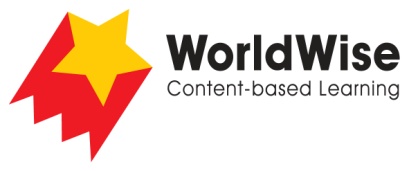 Levels T–V – Investigations							The Wandering AlbatrossPart 3 – Record and analyse data
Find a way of recording your information that will allow you to see any patterns 
in the data.Choose another long distance flying sea bird such as the Arctic tern, the frigatebird or another bird you know about.
Change to suit your information!


Once completed, make sure you save this file.Wandering albatrossBird 2Size and weight of bird Body features that assist long distance flight Where does this bird go?How long does its journey take?How does it keep up its energy?Where does it raise its young?What are the dangers to them when they are travelling or feeding?What is being done to protect them?